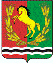 СОВЕТ  ДЕПУТАТОВМУНИЦИПАЛЬНОГО ОБРАЗОВАНИЯ РЯЗАНОВСКИЙ СЕЛЬСОВЕТАСЕКЕЕВСКОГО РАЙОНА ОРЕНБУРГСКОЙ  ОБЛАСТИ                                                    РЕШЕНИЕ  05.12.2016г                                                                                                         № 37О внесении изменений и дополнений в решение Совета депутатов № 14 от 25.12.2015 года «О бюджете администрации муниципального образования Рязановский сельсовет Асекеевского района  Оренбургской области на 2016 год »В соответствии с Федеральным законом № 131 «Об общих принципах организации местного самоуправления в Российской Федерации», Федеральным законом «О бюджетной классификации Российской Федерации», со ст. 5 Устава  муниципального образования Рязановский сельсовет, руководствуясь ст. 32 Положения о бюджетном процессе в муниципальном образовании Рязановский сельсовет, Совет депутатов решил:1.В приложении №1к решению  Совета депутатов №14 от 25.12.2015  «Объем поступлений доходов по кодам видов доходов, подвидов доходов, классификации операций сектора государственного управления, относящихся к доходам бюджета на 2016 год»: Тыс. рублей1.1. В приложении № 2 к решению Совета депутатов № 14 от 25.12.2015  «Распределение бюджетных ассигнований бюджета муниципального образования «Рязановский сельсовет» на 2016 год по разделам, подразделам расходов классификации расходов бюджета» внести следующие изменения и дополнительно учесть:                                                                                                       Тыс.руб1.2. В приложении №3 к решению Совета депутатов № 14 от 25.12.2015  «Ведомственная структура расходов бюджета муниципального образования Рязановский сельсовет на 2016 год» внести следующие изменения и дополнительно учесть:тыс.руб.1.3. В приложение 4 к решению Совета депутатов № 14 от 25.12.2015 «Распределение бюджетных ассигнований бюджета муниципального образования Рязановский сельсовет по разделам, подразделам, целевым статьям (муниципальным программам и не программным направлениям деятельности), группам, подгруппам видов расходов классификации расходов на 2016 год внести следующие изменения и дополнительно учесть:11...17В приложении 5 к решению №14 от 25.12.2015г. «РАСПРЕДЕЛЕНИЕ  1.4. В приложении 5 к решению Совета депутатов № 14 от 25.12.2015 «Распределение бюджетных ассигнований муниципального образования Рязановский сельсовет по целевым статьям (муниципальным программам и не программным направлениям деятельности), разделам, подразделам, группам и подгруппам видов расходов классификации расходов на 2016 год» внести следующие изменения и дополнительно учесть:11...171.5 В приложение 6 к решению Совета депутатов  № 14 от 25.12.2015  «Источники внутреннего финансирования дефицита бюджета муниципального образования Рязановский сельсовет на 2016 год внести следующие изменения и дополнительно учесть»:                                                                                                                                                                                         (тыс. руб.)Настоящее решение вступает в силу после его  официального опубликования (обнародования).Глава сельсовета-председатель Совета депутатов                                                       А.В. БрусиловКод бюджетной классификации Российской ФедерацииНаименование источникаСумма на2016 годПлановые назначения по бюджету с учетом изменений12341 00 00000 00 0000 000Налоговые и неналоговые доходы+250,02613,01 06 00000 00 0000 000Налоги на имущество+250,01090,01 06 06000 00 0000 110Земельный налог+250,01055,0   1 06 06030 03 0000 110Земельный налог с организаций+ 250,0279,0   1 06 06033 10 0000 110Земельный налог с организаций, обладающих земельным участком, расположенным в границах сельских поселений+ 250,0279,0ВСЕГО ДОХОДОВ+250,05202,2НаименованиеРазделПодраздел2016 годПлановые назначения по бюджету с учетом измененийОбщегосударственные вопросы01+ 104,41305,2Функционирование высшего должностного лица субъекта Российской Федерации и муниципального образования0102+47,7364,3Функционирование Правительства Российской Федерации ,высших исполнительных органов государственной власти субъектов Российской  Федерации, местных администраций0104+ 56,7940,9Национальная безопасность и правоохранительная деятельность03+20,4403,3Пожарная безопасность0310+20,4403,3Национальная экономика04+100,2957,2Дорожное хозяйство (дорожные фонды)0409+100,2912,2Культура и кинематография 08+25,0955,2Культура0801+25,0955,2ИТОГО+250,05395,2НаименованиеВедомствоРазделПодразделЦелевая статья расходовВид расходов2016 годПлановые назначения по бюджету с учетом измененийМуниципальное образование Рязановский сельсовет937+250,05395,2Общегосударственные вопросы93701+ 104,41305,2Функционирование высшего должностного лица субъекта Российской Федерации  и муниципального образования9370102+47,7364,3Непрограммные мероприятия93701027720000000+47,7+364,39370102772000000+47,7364,3Глава муниципального образования93701027720010120+47,7364,3Расходы на выплаты персоналу государственных (муниципальных) органов93701027720010120120+47,7364,3Функционирование Правительства Российской Федерации, высших исполнительных органов государственной власти субъектов Российской  Федерации, местных администраций9370104+ 56,7940,9Непрограммные мероприятия93701047700000000+56,7940,993701047720000000+56.7940,9Центральный аппарат93701047720010020+56,7940,9Расходы на выплаты персоналу государственных (муниципальных) органов93701047720010020120+49,1470,6Иные закупки товаров, работ и услуг для обеспечения государственных (муниципальных) нужд93701047720010020240+7,6400,7Национальная безопасность  и правоохранительная деятельность93703+20,4403,3Обеспечение деятельности пожарной безопасности9370310+20,4403,3Муниципальная программа «Развитие муниципального образования Рязановский сельсовет на 2016-2020 годы»937031020 00000000+20,4403,3Муниципальная подпрограмма «Защита населения и территорий муниципального образования Рязановский сельсовет от чрезвычайных ситуаций, обеспечение пожарной безопасности на 2016-2020 годы93703102020000000+20,4403,3Основное мероприятие Защита населения и территорий муниципального образования от чрезвычайных ситуаций, обеспечение пожарной безопасности»93703102020100000+20,4403,3Обеспечение деятельности служб защиты населения и территорий от чрезвычайных ситуаций93703102020170050+20,4403,3Иные закупки товаров, работ и услуг для обеспечения государственных (муниципальных) нужд93703102020170050240+20,4403,3Национальная экономика93704+100,2957,2Дорожное хозяйство (дорожные фонды)Иные межбюджетные трансферты937937040409092000000000+100,2+100,2912,2912,2Муниципальная подпрограмма « развитие жилищно-коммунального и дорожного хозяйства ,благоустройства муниципального образования Рязановский сельсовет на 2016- 2020годы»93704092030000000+100,2912,2Основное мероприятие «Развитие сети автомобильных дорог общего пользования местного значения»93704092030100000+100,2912,2Содержание и ремонт, капитальный  ремонт автомобильных дорог общего пользования и искусственных сооружений на них93704092030190750+100,2912,2Иные закупки товаров, работ и услуг для обеспечения государственных (муниципальных) нужд93704092030190750240+100,2912,2Культура и кинематография 93708+25,0955,2Культура9370801+25,0955,2Муниципальная программа «Развитие муниципального образования Рязановский сельсовет на 2016-2020 годы»93708012000000000+25,0955,2Муниципальная подпрограмма «Развитие культуры и искусства муниципального образования Рязановский сельсовет на 2016-2020 годы»93708012040000000+25,0955,2Основное мероприятие «Организация культурно – досугового обслуживания населения»93708012040100000+25,0746,9Организация культурно – досугового обслуживания населения93708012040171250+25,0746,9Иные закупки товаров, работ и услуг для обеспечения государственных (муниципальных) нужд93708012040171250240+25,0213,0Итого+250,05395,2НаименованиеРазделПодразделЦелевая статья расходовВид расходов2016 годПлановые назначения по бюджету с учетом измененийОбщегосударственные вопросы01+ 104,41305,2Функционирование высшего должностного лица субъекта Российской Федерации  и муниципального образования0102+47,7364,3Непрограммные мероприятия01027700000000+47,7364,3Руководство и управление в сфере установленных функций органов государственной власти 01027720000000+47,7364,3Глава муниципального образования01027720010120+47,7364,3Расходы на выплаты персоналу государственных (муниципальных) органов01027720010120120+47,7364,3Функционирование Правительства Российской Федерации, высших исполнительных органов государственной власти субъектов Российской  Федерации, местных администраций0104+ 56,7940,9Непрограммные мероприятия01047700000000+56,7940,9Руководство и управление в сфере установленных функций органов государственной власти 01.047720000000+56,7+940,9Центральный аппарат01047720010020+56,7940,9Расходы на выплаты персоналу государственных (муниципальных) органов01047720010020120+49,1470,6Иные закупки товаров, работ и услуг для обеспечения государственных муниципальных нужд01047720010020240+7,6400,7Национальная безопасность  и правоохранительная деятельность03+20,4403,3Обеспечение деятельности пожарной безопасности0310+20,4403,3Муниципальная программа «Развитие муниципального образования Рязановский сельсовет на 2016-2020 годы»031020 00000000+20,4403,3Муниципальная подпрограмма «Защита населения и территорий муниципального образования Рязановский сельсовет от чрезвычайных ситуаций, обеспечение пожарной безопасности на 2016-2020 годы03102020000000+20,4403,3Основное мероприятие Защита населения и территорий муниципального образования от чрезвычайных ситуаций, обеспечение пожарной безопасности»03102020100000+20,4403,3Обеспечение деятельности служб защиты населения и территорий от чрезвычайных ситуаций03102020170050+20,4403,3Иные закупки товаров, работ и услуг для обеспечения государственных (муниципальных) нужд03102020170050240+20,4403,3Национальная экономика04+100,2957,2Дорожное хозяйство (дорожные фонды)0409+100,2912,2Иные межбюджетные трансферты04092000000000+100,2912,2Муниципальная подпрограмма « развитие жилищно-коммунального и дорожного хозяйства ,благоустройства муниципального образования Рязановский сельсовет на 2016- 2020годы»04092030000000+100,2912,2Основное мероприятие «Развитие сети автомобильных дорог общего пользования местного значения04092030100000+100,2912,2Содержание и ремонт, капитальный  ремонт автомобильных дорог общего пользования и искусственных сооружений на них04092030190750+100,2912,2Иные закупки товаров, работ и услуг для обеспечения государственных (муниципальных) нужд04092030190750240+100,2912,2Культура и кинематография 08+25,0955,2Культура0801+25,0955,2Муниципальная программа «Развитие муниципального образования Рязановский сельсовет на 2016-2020 годы»08012000000000+25,0955,2Муниципальная подпрограмма «Развитие культуры и искусства муниципального образования Рязановский сельсовет на 2016-2020 годы»08012040000000+25,0955,2Основное мероприятие «Организация культурно – досугового обслуживания населения»08012040100000+25,0746,9Организация культурно – досугового обслуживания населения08012040171250+25,0746,9Иные закупки товаров, работ и услуг для обеспечения государственных (муниципальных) нужд08012040171250240+25,0213,0Итого+250,05395,2НаименованиеЦелевая статья расходовРаздел, подразделВид расходов2016 годПлановые назначения по бюджету с учетом измененийМуниципальная программа «Развитие муниципального образования Рязановский сельсовет на 2016-2020 годы»2000000000+145,63866,9Муниципальная подпрограмма «Защита населения и территорий муниципального образования Рязановский сельсовет от чрезвычайных ситуаций, обеспечение пожарной безопасности на 2016-2020 годы2020000000+20,4403,3Основное мероприятие Защита населения и территорий муниципального образования от чрезвычайных ситуаций, обеспечение пожарной безопасности»2020100000+20,4403,3Обеспечение деятельности служб защиты населения и территорий от чрезвычайных ситуаций2020170050+20,4403,3Иные закупки товаров, работ и услуг для обеспечение государственных (муниципальных) нужд20201700500310240+20,4403,3Муниципальная подпрограмма « развитие жилищно-коммунального и дорожного хозяйства ,благоустройства муниципального образования Рязановский сельсовет на 2016- 2020годы»2030000000+100,2912,2Основное мероприятие «Развитие сети автомобильных дорог общего пользования местного значения»2030100000+100,2912,2Иные закупки товаров, работ и услуг для обеспечения государственных (муниципальных) нужд20301907500409240+100,2912,2Муниципальная подпрограмма «Развитие культуры и искусства муниципального образования Рязановский сельсовет на 2016-2020 годы»2040000000+25,0955,2Основное мероприятие «Организация культурно – досугового обслуживания населения»2040100000+25,0721,9Организация культурно – досугового обслуживания населения2040171250+25,0721,9Иные закупки товаров, работ и услуг для обеспечения государственных (муниципальных) нужд20401712500801240+25,0213,0Непрограммные мероприятия7700000000+104,41425,3Руководство и управление в сфере установленных функций органов государственной власти 77200000000102+104,41425,3Глава муниципального образования77200101200102+47,7364,3Расходы на выплаты персоналу государственных (муниципальных) органов77200101200102120+47,7364,3Функционирование Правительства Российской Федерации, высших исполнительных органов государственной власти субъектов Российской Федерации, местных администраций7720010020+56,7940,9Расходы на выплаты персоналу государственных (муниципальных) органов77300100200104120+49,1470,6Иные закупки товаров, работ и услуг для обеспечения государственных (муниципальных) нужд77200100200104240+7,6400,7Итого+250,05395,2Номер кодаНаименование источника внутреннего финансирования2016годПлановые назначения по бюджету с учетом изменений000 01 05 00 00 00 0000 500Увеличение остатков средств бюджетов-250,05202,2000 01 05 02 00 00 0000 500Увеличение прочих остатков средств бюджетов-250,05202,2000 01 05 02 01 00 0000 510Увеличение прочих остатков денежных средств бюджетов-250,05202,2000 01 05 02 01 05 0000 510Увеличение прочих остатков денежных средств бюджетов муниципальных районов-250,05202,2000 01 05 00 00 00 0000 600Уменьшение остатков средств бюджетов250,05395,2000 01 05 02 00 00 0000 600Уменьшение прочих остатков средств бюджетов250,05395,2000 01 05 02 01 00 0000 610Уменьшение прочих остатков денежных средств250,05395,2000 01 05 02 01 05 0000 610Уменьшение прочих остатков денежных средств бюджетов муниципальных районов250,05395,2ВСЕГО ИСТОЧНИКОВ ФИНАНСИРОВАНИЯ ДЕФИЦИТОВ БЮДЖЕТОВ0193,0